HUG: Chapter 2 Review – Population Concentration (2.1), Density (2.2), Growth (2.3) & Demographic Transition (2.4)Part I: Answer the review questions below:Based on current data, the human population of the Earth is about3 billion5 billion7 billion11 billionThe most populated region of the Earth is currentlyAfricaThe AmericasAsiaEuropePart II: Use the information below to complete the chart providedArithmetic Density = Population / Land AreaCrude Birth Rate % (CBR) = # Births / 1000 People [does not include any migration]Crude Death Rate % (CDR) = # Deaths / 1000 people [does not include any migration]Natural Increase Rate % (NIR) = (CBR – CDR) / 10 Population Doubling Time (DT) = 70 / NIR (as a whole #, not %)Continue to other side for Part III >>>Part III. List TWO to THREE (2-3) key facts about EACH stage of the Demographic transition Model in the boxes below 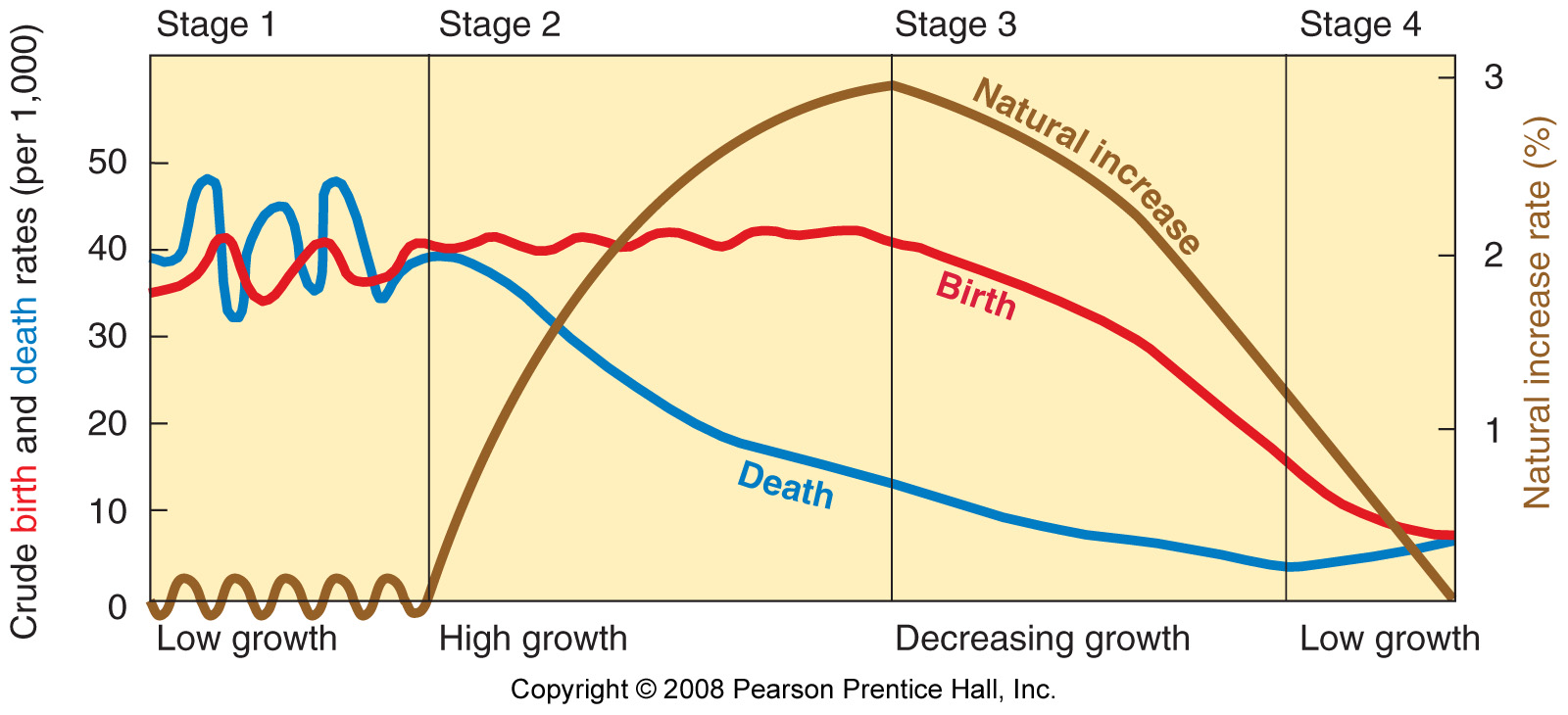 Summarize the Demographic Transition Model Stages in 5-7 sentences:Population(millions)Land Area(Sq. Mi.)Arithmetic Density(pop/Sq. Mi)Crude Birth RateCBR(per 1000)Crude Death rateCDR(per 1000)Natural Increase RateNIR (%)Doubling Time (DT)(in years)Country A50 mil600,000306Country B180 mil60,000205Country C50 mil2,500,000108